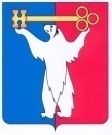 АДМИНИСТРАЦИЯ ГОРОДА НОРИЛЬСКАКРАСНОЯРСКОГО КРАЯПОСТАНОВЛЕНИЕ23.08.2017	г.Норильск	№  328О внесении изменений в постановлениеАдминистрации города Норильска от 13.09.2012 № 290В целях приведения муниципального правового акта в соответствие требованиям законодательства, во исполнение предписания Службы по контролю в области градостроительной деятельности Красноярского края от 05.04.2016 N 35 «Об устранении выявленных нарушений законодательства о градостроительной деятельности»,ПОСТАНОВЛЯЮ:1.	Внести в Административный регламент предоставления муниципальной услуги по предоставлению разрешения на отклонение от предельных параметров разрешенного строительства, реконструкции объекта капитального строительства, утвержденный постановлением Администрации города Норильска от 13.09.2012 № 290 (далее – Административный регламент), следующие изменения:1.1.	Абзацы третий, пятый пункта 2.9 Административного регламента исключить.2.	Опубликовать настоящее постановление в газете «Заполярная правда» и разместить его на официальном сайте муниципального образования город Норильск.3.	Настоящее постановление вступает в силу после его официального опубликования в газете «Заполярная правда».Руководитель Администрации города Норильска			           Е.Ю. Поздняков